Texas Commission on Environmental Quality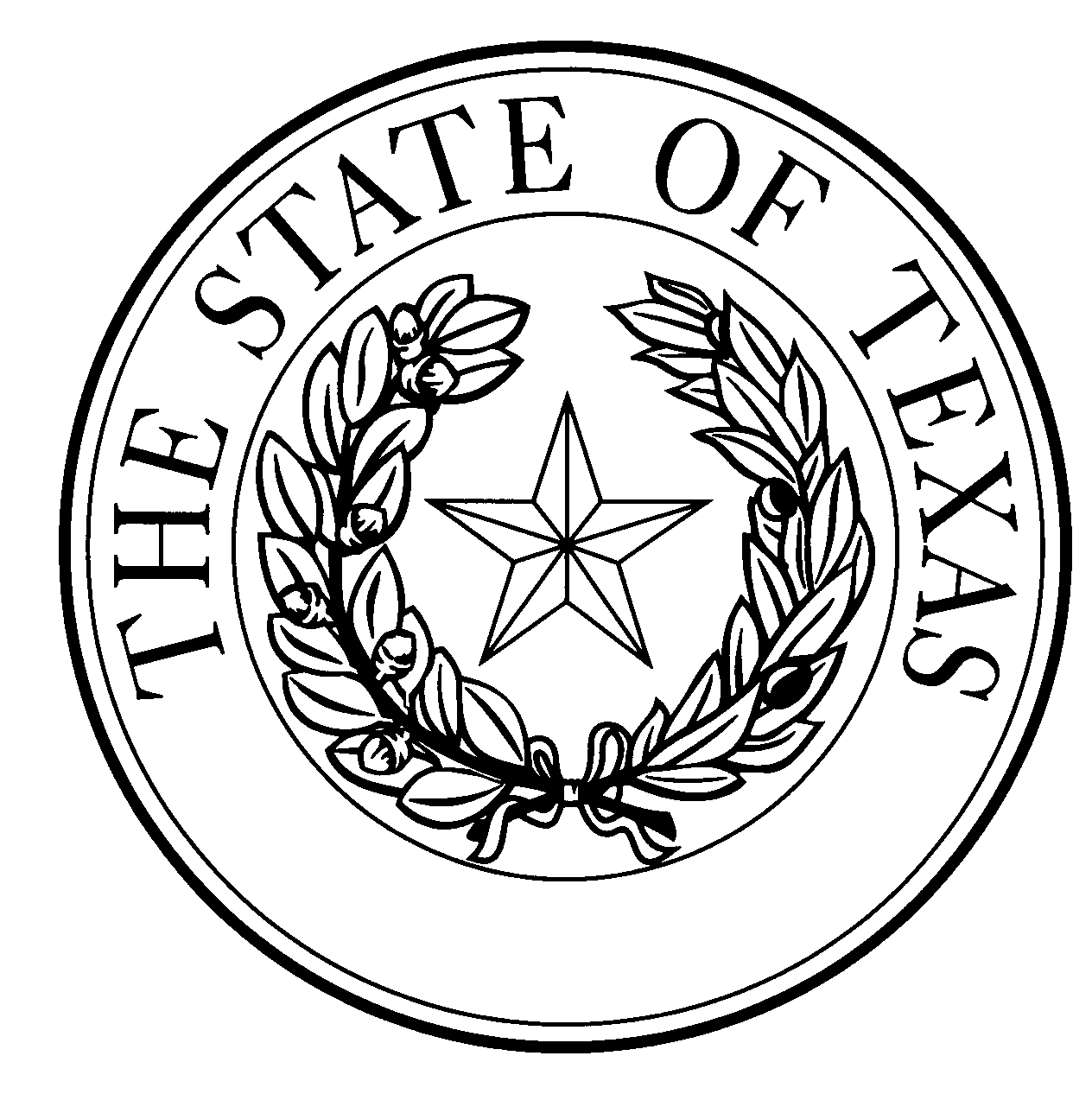 Notice of Concentrated Animal Feeding Operation ApplicationGeneral Permit Authorization No. TXG921420Application. Friona Farming Enterprises, LLC and Del Rio Dairy, LLLP, 1380 Highway 214, Friona, Texas 79035 have applied to the Texas Commission on Environmental Quality (TCEQ) under General Permit No. TXG920000 for a non-substantial change to the terms of the nutrient management plan (NMP) previously submitted to the TCEQ. The Applicants have removed land management unit G9 – 92 acres from land application to expand the production area, which decreased the total land application area from 1,124 to 1,032 acres. Another proposed change is the installation of two tank digesters in lieu of treatment volume and to recover methane gas for beneficial use; convert retention control structure (RCS) #3 to a treatment covered digester and add a solid separation system to the production area. The design calculations for the RCSs were revised: the volumes for RCSs #1 and #2 were combined to act in series with a combined capacity of 120.72 ac-ft, and the required capacity for RCS #4 was revised which changed the value from 71.36 ac-ft to 55.14 ac-ft. The authorized maximum capacity of 20,500 head, of which 9,000 head are milking cows will not change. The notice of change application and the updated NMP were received by TCEQ on April 7, 2021.No discharge of pollutants into the waters in the state is authorized by this general permit except under chronic or catastrophic rainfall conditions or events. All waste and wastewater will be beneficially used on agricultural land.The facility is located at 1380 Highway 214, Friona, Parmer County, Texas. The facility is located in the drainage area of the White River Lake in Segment No. 1240 of the Brazos River Basin. The following link to an electronic map of the site or facility’s general location is provided as a public courtesy and is not part of the application or notice. https://tceq.maps.arcgis.com/apps/webappviewer/index.html?id=db5bac44afbc468bbddd360f8168250f&marker=-102.72722%2C34.492777&level=12. For the exact location, refer to the application.The Executive Director of the TCEQ has approved the proposed non-substantial change to the terms of the NMP. The revised terms of the NMP have been included in the permit record and it is available at the TCEQ’s Central Records, 12100 Park 35 Circle Austin, Texas 78753.Information. For additional information about this application, contact Joy Alabi at (512) 239-1318. Si desea información en Español, puede llamar al 1-800-687-4040. General information regarding the TCEQ can be found at our web site at www.tceq.texas.gov/.Issued: July 29, 2021